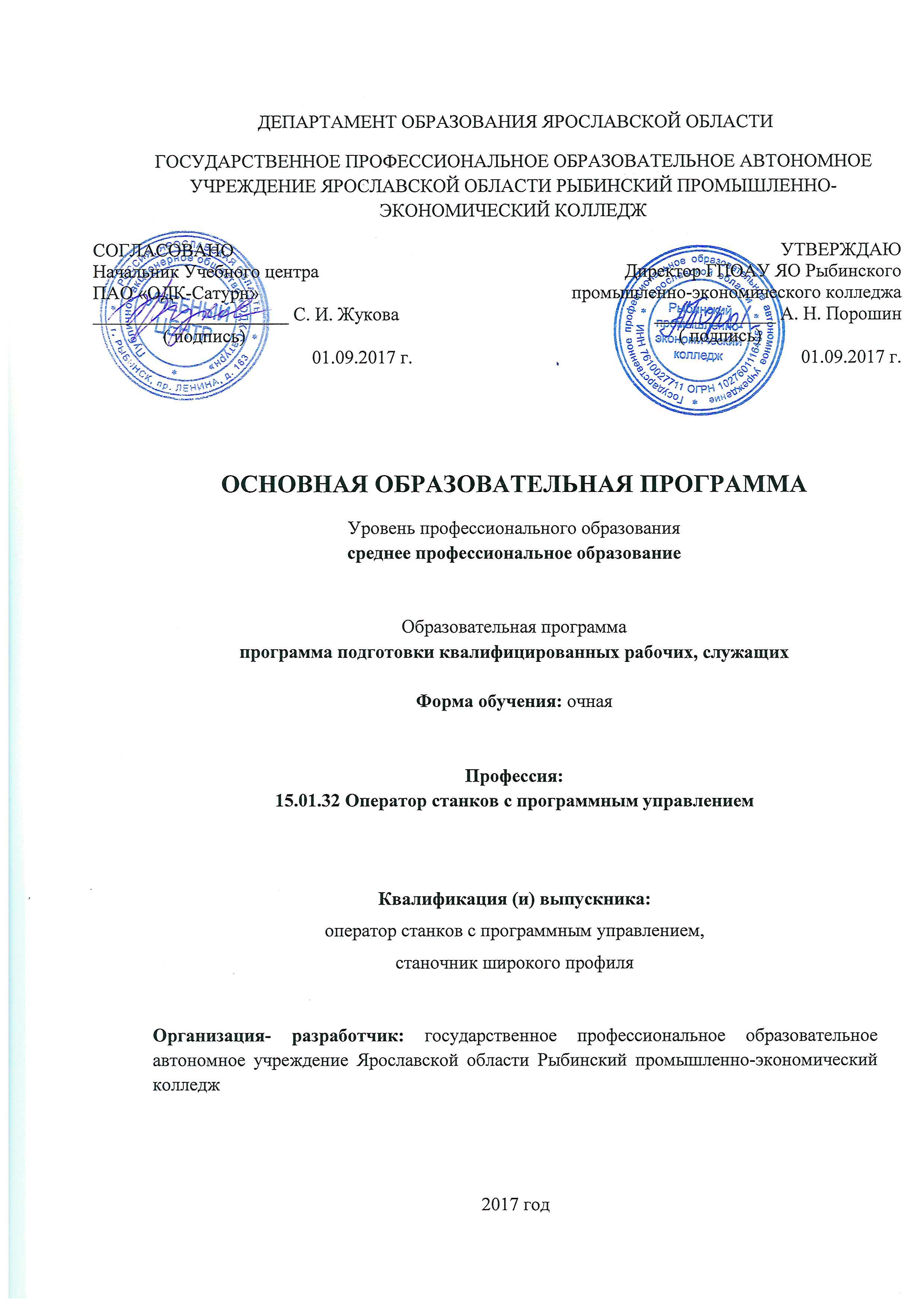 СодержаниеРаздел 1. Общие положения.......................................................................................................Раздел 2. Общая характеристика образовательной программы среднего профессионального образования..............................................................................................Раздел 3. Характеристика профессиональной деятельности выпускника……………..Раздел 4. Планируемые результаты освоения образовательной программы………….4.1. Общие  компетенции………………………………………………………………………..4.2. Профессиональные компетенции…………………………………………………………..Раздел 5.  Структура образовательной программы………………………………………..5.1.  Учебный план……………………………………………………………………………….5.2.   Календарный учебный график…………………………………………………………… Раздел 6. Условия реализации образовательной программы…………………………….6.1. Требования к материально-техническому оснащению образовательной программы….6.2. Требования к кадровому составу, реализующему ООП…………………………………. 6.3.  Расчеты нормативных затрат оказания государственных услуг по реализации образовательной программы……………………………………………………………………ПриложенияРабочие программы профессиональных модулей…………………………………….Приложение I.1. ПМ.01. Рабочая программа профессионального модуля «Изготовление деталей на металлорежущих станках различного вида и типа по стадиям технологического процесса»…………………………………………………………………………………………Приложение I.2. ПМ.02. Рабочая программа профессионального модуля «Разработка управляющих программ для станков с числовым программным управлением»……………Приложение I.3. ПМ.03. Рабочая программа профессионального модуля «Изготовление деталей на металлорежущих станках с программным управлением по стадиям технологического процесса»……………………………………………………………………Рабочие программы учебных дисциплин………………………………………………Приложение II.1.ОП.01.Техническая графика…………………………………………………Приложение II.2.ОП.02. Основы материаловедения…………………………………………..Приложение II.3.ОП.03. Технические измерения……………………………………………..Приложение II.4. ОП.04. Безопасность жизнедеятельности……………………………..…...Приложение II.5. ОП.05. Физическая культура………………………………………………..             Раздел 1. Общие положения1.1.Настоящая  основная образовательная программа по профессии среднего профессионального образования 15.01.32 Оператор станков с программным управлением (далее – ООП) разработана на основе федерального государственного образовательного стандарта среднего профессионального образования по профессии 15.01.32 Оператор станков с программным управлением, утвержденного приказом Министерства образования и науки РФ от 9 декабря 2016 г. № 1555 и примерной основной образовательной программы, зарегистрированной в государственном реестре ПООП под номером 15.01.32-170404 от 04.04.2017 года.ООП СПО определяет рекомендованный объем и содержание среднего профессионального образования по профессии 15.01.32 Оператор станков с программным управлением, планируемые результаты освоения образовательной программы, примерные условия образовательной деятельности.ООП СПО разработана для реализации образовательной программы на базе среднего общего образования1.2. Нормативные основания для разработки ООП:Федеральный закон от 29 декабря 2012 г. № 273-ФЗ «Об образовании в Российской Федерации»;Приказ Минобрнауки России от 28 мая 2014 г. № 594 «Об утверждении Порядка разработки примерных основных образовательных программ, проведения их экспертизы и ведения реестра примерных основных образовательных программ»;Приказ Минобрнауки России от 9.12.2016 № 1555 «Об утверждении федерального государственного образовательного стандарта среднего профессионального образования по профессии 15.01.32 Оператор станков с программным управлением» (зарегистрирован Министерством юстиции Российской Федерации 20.12.16, регистрационный № 44827);Приказ Минобрнауки России от 14 июня 2013 г. № 464 «Об утверждении Порядка организации и осуществления образовательной деятельности по образовательным программам среднего профессионального образования» (зарегистрирован Министерством юстиции Российской Федерации 30 июля 2013 г., регистрационный № 29200) (далее – Порядок организации образовательной деятельности);Приказ Минобрнауки России от 16 августа 2013 г. № 968 «Об утверждении Порядка проведения государственной итоговой аттестации по образовательным программам среднего профессионального образования» (зарегистрирован Министерством юстиции Российской Федерации 1 ноября 2013 г., регистрационный №  30306);Приказ Минобрнауки России от 18 апреля 2013 г. № 291 «Об утверждении Положения о практике обучающихся, осваивающих основные профессиональные образовательные программы среднего профессионального образования» (зарегистрирован Министерством юстиции Российской Федерации 14 июня 2013 г., регистрационный                № 28785).Приказ Министерства труда и социальной защиты РФ от 4 июня 2014 г.                № 361н «Об утверждении профессионального стандарта 40.024 Оператор-наладчик шлифовальных станков с числовым программным управлением» (зарегистрирован Министерством юстиции Российской Федерации от 27 июня 2014г. № 32884).1.3. Перечень сокращений, используемых в тексте ООП:ФГОС СПО – Федеральный государственный образовательный стандарт среднего профессионального образования;ООП –  основная образовательная программа; МДК – междисциплинарный курсПМ – профессиональный модульОК – общие компетенции;ПК – профессиональные компетенцииРаздел 2. Общая характеристика образовательной программы среднего профессионального образованияКвалификации, присваиваемые выпускникам образовательной программы: - Оператор станков с программным управлением;- Станочник широкого профиля.Формы обучения: очная.Срок получения образования по образовательной программе, реализуемой на базе среднего общего образования в очной форме –  10 месяцев.Объем образовательной программы, реализуемой на базе среднего общего образования: 1476  академических часов.Раздел 3. Характеристика профессиональной деятельности выпускника3.1. Область профессиональной деятельности выпускников: 40 Сквозные виды профессиональной деятельности в промышленности.3.2. Соответствие профессиональных модулей присваиваемым квалификациям.Раздел 4. Планируемые результаты освоения образовательной программы4.1. Общие компетенции4.2. Профессиональные компетенцииРаздел 5.  Структура образовательной программы5.1.  Учебный план  Выпускная квалификационная работа по профессии проводится в виде демонстрационного экзамена, который способствует систематизации и закреплению знаний выпускника по профессии при решении конкретных задач, а также выяснению уровня подготовки выпускника к самостоятельной профессиональной деятельности.Содержание заданий выпускной квалификационной работы должна соответствовать результатам освоения одного или нескольких профессиональных модулей, входящих в образовательную программу среднего профессионального образования.                                                                                                       Календарный учебный графикРекомендации по распределению вариативной части При разработке основной образовательной программы объем времени, отводимый на вариативную часть,  использован на общепрофессиональных дисциплинах: «Технические измерения», «Эффективное поведение на рынке труда» и на практику в рамках профессиональных модулей.Раздел 6.  Условия реализации образовательной программы6.1. Требования к материально-техническому оснащению образовательной программы6.1.1. Специальные помещения должны представлять собой учебные аудитории для проведения занятий всех видов, предусмотренных образовательной программой, в том числе групповых и индивидуальных консультаций, текущего контроля и промежуточной аттестации, самостоятельной работы, а также мастерские и лаборатории, оснащенные оборудованием, техническими средствами обучения и материалами, учитывающими требования международных стандартов.Перечень специальных помещенийКабинеты:«Материаловедения и технических измерений;«Технической графики»;«Безопасности жизнедеятельности»;«Технологии металлообработки и работы в металлообрабатывающих цехах»Лаборатории «Программного управления станками с ЧПУ»«Материаловедения»Мастерские:«Металлообработки»Тренажеры, тренажерные комплексыдемонстрации и имитации работ на металлорежущих станкахСпортивный комплексЗалы:Библиотека, читальный зал с выходом в интернетАктовый зал6.1.2. Материально-техническое оснащение лабораторий, мастерских и баз практики по профессии 15.01.32 Оператор станков с программным управлениемОбразовательная организация, реализующая программу по профессии, должна располагать материально-технической базой, обеспечивающей проведение всех видов дисциплинарной и междисциплинарной подготовки, лабораторной, практической работы обучающихся, предусмотренных учебным планом и соответствующей действующим санитарным и противопожарным правилам и нормам. Минимально необходимый для реализации ООП перечень материально-технического обеспечения, включает в себя: 6.1.2.1.Оснащение лабораторий «Программного управления станками с ЧПУ»:Программное обеспечение CAD/CAM;Фрезерный и токарный обрабатывающий центры с возможностью изменения системы ЧПУ, адаптированные для учебных целей.6.1.2.2. Оснащение мастерской металлообработкиСтанки:сверлильный;токарный, токарно-винторезный;фрезерный;копировальный;шпоночный (долбежный);шлифовальные: кругло-шлифовальный, плоскошлифовальный;режущий инструмент: сверла, резцы, фрезы;инструмент для наладки станка;измерительный инструмент;поверочный стол.6.1.2.3. Оснащение тренажерного комплексатренажеры, имитирующие пульт управления стойки станка с ЧПУ различных типов и моделей;тренажер для отработки координации движения рук при токарной обработке;демонстрационное устройство станка;симулятор для визуализации процессов обработки.6.1.2.4. Требования к оснащению баз практикРеализация образовательной программы предполагает обязательную учебную и производственную практику.Учебная практика реализуется в мастерских профессиональной образовательной организации и требует наличия оборудования, инструментов, расходных материалов, обеспечивающих выполнение всех видов работ, определенных содержанием ФГОС СПО, в том числе оборудования и инструментов, используемых при проведении чемпионатов WorldSkills и указанных в инфраструктурных листах конкурсной документации WorldSkills по компетенции  «Токарные работы на станках с ЧПУ» и «Многоосевая обработка на станках с ЧПУ»,  конкурсного движения «Молодые профессионалы» WorldSkills.6.2. Требования к кадровому составу, реализующему ООПРеализация образовательной программы обеспечивается педагогическими работниками образовательной организации, а также лицами, привлекаемыми к реализации образовательной программы на условиях гражданско-правового договора, в том числе из числа руководителей и работников организаций, направление деятельности которых соответствует области профессиональной деятельности «Сквозные виды профессиональной деятельности в промышленности»,имеющих стаж работы в данной профессиональной области не менее 3 лет.Квалификация педагогических работников образовательной организации должна отвечать квалификационным требованиям, указанным в профессиональном стандарте «Педагог профессионального обучения, профессионального образования и дополнительного профессионального образования», утвержденном приказом Министерства труда и социальной защиты Российской Федерации от 8 сентября 2015 г. № 608н.Педагогические работники, привлекаемые к реализации образовательной программы, должны получать дополнительное профессиональное образование по программам повышения квалификации, в том числе в форме стажировки в организациях, направление деятельности которых соответствует области профессиональной деятельности Сквозные виды профессиональной деятельности в промышленности, не реже 1 раза в 3 года с учетом расширения спектра профессиональных компетенций.Доля педагогических работников (в приведенных к целочисленным значениям ставок), обеспечивающих освоение обучающимися профессиональных модулей, имеющих опыт деятельности не менее 3 лет в организациях, направление деятельности которых соответствует области профессиональной деятельности Сквозные виды профессиональной деятельности в промышленности, в общем числе педагогических работников, реализующих образовательную программу, должна быть не менее 25 процентов.6.3. Расчеты нормативных затрат оказания государственных услуг по реализации образовательной программыРасчеты нормативных затрат оказания государственных услуг по реализации образовательной программы осуществляется в соответствии с Методикой определения нормативных затрат на оказание государственных услуг по реализации образовательных программ среднего профессионального образования по профессиям (специальностям) и укрупненным группам профессий (специальностей), утвержденной Минобрнауки России 27 ноября 2015 г. № АП-114/18вн.Нормативные затраты на оказание государственных услуг в сфере образования по реализации образовательной программы включают в себя затраты на оплату труда преподавателей и мастеров производственного обучения с учетом обеспечения уровня средней заработной платы педагогических работников за выполняемую ими учебную (преподавательскую) работу и другую работу в соответствии с Указом Президента.РАБОЧИЙ УЧЕБНЫЙ ПЛАН образовательной программы подготовки квалифицированных рабочих, служащихГПОАУ ЯО Рыбинский промышленно-экономический колледжнаименование образовательного учрежденияпо профессии среднего профессионального образования15.01.32 Оператор станков с программным управлениемКвалификация (и) выпускника: Оператор станков с программным управлением             станочник широкого профиля Форма обучения: очнаяНормативный срок обучения -  2 года 10 месяцевНа базе  основного общего образованияПрофиль получаемого профессионального образования – техническийСводные данные по бюджету времени (в неделях для профессии)План учебного процессаНаименование основных видов деятельностиНаименование профессиональных модулейСочетание квалификацийНаименование основных видов деятельностиНаименование профессиональных модулейОператор станков с программным управлением, Станочник широкого профиляИзготовление деталей на металлорежущих станках различного вида и
типа (сверлильных, токарных, фрезерных, копировальных, шпоночных, шлифовальных) по стадиям технологического процесса в соответствии с
требованиями охраны труда и экологической безопасностиПМ.01 Изготовление деталей на металлорежущих станках различного вида и типа по стадиям технологического процессаосваиваетсяРазработка управляющих программ для станков с числовым
программным управлениемПМ.02 Разработка управляющих программ для станков с числовым программным управлениемосваиваетсяИзготовление деталей на металлорежущих станках с программным управлением по стадиям технологического процесса в соответствии с требованиями охраны труда и экологической безопасностиПМ.03 Изготовление деталей на металлорежущих станках с программным управлением по стадиям технологического процессаосваиваетсяКод компетенцииФормулировка компетенцииФормулировка компетенцииЗнания, уменияОК 01ОК 01Выбирать способы решения задач профессиональной деятельности, применительно к различным контекстамУмения: распознавать задачу и/или проблему в профессиональном и/или социальном контексте; анализировать задачу и/или проблему и выделять её составные части; определять этапы решения задачи; выявлять и эффективно искать информацию, необходимую для решения задачи и/или проблемы;составить план действия; определить необходимые ресурсы;владеть актуальными методами работы в профессиональной и смежных сферах; реализовать составленный план; оценивать результат и последствия своих действий (самостоятельно или с помощью наставника).ОК 01ОК 01Выбирать способы решения задач профессиональной деятельности, применительно к различным контекстамЗнания: актуальный профессиональный и социальный контекст, в котором приходится работать и жить; основные источники информации и ресурсы для решения задач и проблем в профессиональном и/или социальном контексте.алгоритмы выполнения работ в профессиональной и смежных областях; методы работы в профессиональной и смежных сферах; структуру плана для решения задач; порядок оценки результатов решения задач профессиональной деятельности.ОК 02Осуществлять поиск, анализ и интерпретацию информации, необходимой для выполнения задач профессиональной деятельностиОсуществлять поиск, анализ и интерпретацию информации, необходимой для выполнения задач профессиональной деятельностиУмения: определять задачи поиска информации; определять необходимые источники информации; планировать процесс поиска; структурировать получаемую информацию; выделять наиболее значимое в перечне информации; оценивать практическую значимость результатов поиска; оформлять результаты поискаОК 02Осуществлять поиск, анализ и интерпретацию информации, необходимой для выполнения задач профессиональной деятельностиОсуществлять поиск, анализ и интерпретацию информации, необходимой для выполнения задач профессиональной деятельностиЗнания номенклатура информационных источников, применяемых в профессиональной деятельности; приемы структурирования информации; формат оформления результатов поиска информацииОК03.ОК03.Планировать и реализовывать собственное профессиональное и личностное развитиеУмения: определять актуальность нормативно-правовой документации в профессиональной деятельности; выстраивать траектории профессионального и личностного развитияОК03.ОК03.Планировать и реализовывать собственное профессиональное и личностное развитиеЗнания: содержание актуальной нормативно-правовой документации; современная научная и профессиональная терминология; возможные траектории профессионального развития и самообразованияОК 04ОК 04Работать в коллективе и команде, эффективно взаимодействовать с коллегами, руководством, клиентамиУмения: организовывать работу коллектива и команды; взаимодействовать с коллегами, руководством, клиентамиОК 04ОК 04Работать в коллективе и команде, эффективно взаимодействовать с коллегами, руководством, клиентамиЗнания: психология коллектива; психология личности; основы проектной деятельностиОК 05ОК 05Осуществлять устную и письменную коммуникацию на государственном языке с учетом особенностей социального и культурного контекстаУмения: излагать свои мысли на государственном языке; оформлять документы.ОК 05ОК 05Осуществлять устную и письменную коммуникацию на государственном языке с учетом особенностей социального и культурного контекстаЗнания: особенности социального и культурного контекста; правила оформления документов.ОК 06ОК 06Проявлять гражданско-патриотическую позицию, демонстрировать осознанное поведение на основе традиционных  общечеловеческих ценностейУмения: описывать значимость своей профессииОК 06ОК 06Проявлять гражданско-патриотическую позицию, демонстрировать осознанное поведение на основе традиционных  общечеловеческих ценностейЗнания: сущность гражданско-патриотической позиции;понятие общечеловеческих ценностей;значимость профессиональной деятельности по профессииОК 07ОК 07Содействовать сохранению окружающей среды, ресурсосбережению, эффективно действовать в чрезвычайных ситуацияхУмения: соблюдать нормы экологической безопасности; определять направления ресурсосбережения в рамках профессиональной деятельности по профессии.ОК 07ОК 07Содействовать сохранению окружающей среды, ресурсосбережению, эффективно действовать в чрезвычайных ситуацияхЗнания: правила экологической безопасности при ведении профессиональной деятельности; основные ресурсы, задействованные в профессиональной деятельности; пути обеспечения ресурсосбережения.ОК 08ОК 08Использовать средства физической культуры для сохранения и укрепления здоровья в процессе профессиональной деятельности и поддержание необходимого уровня физической подготовленностиУмения: использовать физкультурно-оздоровительную деятельность для укрепления здоровья, достижения жизненных и профессиональных целей; применять рациональные приемы двигательных функций в профессиональной деятельности; пользоваться средствами профилактики перенапряжения характерными для данной профессии ОК 08ОК 08Использовать средства физической культуры для сохранения и укрепления здоровья в процессе профессиональной деятельности и поддержание необходимого уровня физической подготовленностиЗнания: роль физической культуры в общекультурном, профессиональном и социальном развитии человека; основы здорового образа жизни; условия профессиональной деятельности и зоны риска физического здоровья для профессии; средства профилактики перенапряжения.ОК 09ОК 09Использовать информационные технологии в профессиональной деятельностиУмения: применять средства информационных технологий для решения профессиональных задач; использовать современное программное обеспечениеОК 09ОК 09Использовать информационные технологии в профессиональной деятельностиЗнания: современные средства и устройства информатизации; порядок их применения и программное обеспечение в профессиональной деятельности.ОК 10Пользоваться профессиональной документацией на государственном и иностранном языкахПользоваться профессиональной документацией на государственном и иностранном языкахУмения: понимать общий смысл четко произнесенных высказываний на известные темы (профессиональные и бытовые), понимать тексты на базовые профессиональные темы; участвовать в диалогах на знакомые общие и профессиональные темы; строить простые высказывания о себе и о своей профессиональной деятельности; кратко обосновывать и объяснить свои действия (текущие и планируемые); писать простые связные сообщения на знакомые или интересующие профессиональные темыОК 10Пользоваться профессиональной документацией на государственном и иностранном языкахПользоваться профессиональной документацией на государственном и иностранном языкахЗнания: правила построения простых и сложных предложений на профессиональные темы; основные общеупотребительные глаголы (бытовая и профессиональная лексика); лексический минимум, относящийся к описанию предметов, средств и процессов профессиональной деятельности; особенности произношения; правила чтения текстов профессиональной направленностиОК 11ОК 11Планировать предпринимательскую деятельность в профессиональной сфереУмения: выявлять достоинства и недостатки коммерческой идеи; презентовать идеи открытия собственного дела в профессиональной деятельности; оформлять бизнес-план; рассчитывать размеры выплат по процентным ставкам кредитованияОК 11ОК 11Планировать предпринимательскую деятельность в профессиональной сфереЗнание: основы предпринимательской деятельности; основы финансовой грамотности; правила разработки бизнес-планов; порядок выстраивания презентации; кредитные банковские продукты Основные виды деятельностиКод и наименованиекомпетенцииПоказатели освоения компетенцииИзготовление деталей на металлорежущих станках различного вида и
типа (сверлильных, токарных, фрезерных, копировальных, шпоночных и
шлифовальных) по стадиям технологического процесса в соответствии с
требованиями охраны труда и экологической безопасностиПК 1.1.Осуществлять подготовку и обслуживание рабочего места для работы на металлорежущих станках различного вида и типа (сверлильных, токарных, фрезерных, копировальных, шпоночных и шлифовальных)Практический опыт:выполнение подготовительных работ и обслуживания рабочего места станочникаИзготовление деталей на металлорежущих станках различного вида и
типа (сверлильных, токарных, фрезерных, копировальных, шпоночных и
шлифовальных) по стадиям технологического процесса в соответствии с
требованиями охраны труда и экологической безопасностиПК 1.1.Осуществлять подготовку и обслуживание рабочего места для работы на металлорежущих станках различного вида и типа (сверлильных, токарных, фрезерных, копировальных, шпоночных и шлифовальных)Умения:подготавливать к работе и обслуживать рабочие места станочника в соответствии с требованиями охраны труда, производственной санитарии, пожарной безопасности и электробезопасностиИзготовление деталей на металлорежущих станках различного вида и
типа (сверлильных, токарных, фрезерных, копировальных, шпоночных и
шлифовальных) по стадиям технологического процесса в соответствии с
требованиями охраны труда и экологической безопасностиПК 1.1.Осуществлять подготовку и обслуживание рабочего места для работы на металлорежущих станках различного вида и типа (сверлильных, токарных, фрезерных, копировальных, шпоночных и шлифовальных)Знания:правила подготовки к работе и содержания рабочих мест станочника: требования охраны труда, производственной санитарии, пожарной безопасности и электробезопасностиИзготовление деталей на металлорежущих станках различного вида и
типа (сверлильных, токарных, фрезерных, копировальных, шпоночных и
шлифовальных) по стадиям технологического процесса в соответствии с
требованиями охраны труда и экологической безопасностиПК 1.2. Осуществлять подготовку к использованию инструмента, оснастки, подналадку металлорежущих станков различного вида и типа (сверлильных, токарных, фрезерных, копировальных, шпоночных и шлифовальных) в соответствии с полученным заданиемПрактический опыт:подготовка к использованию инструмента и оснастки для работы на металлорежущих станках различного вида и типа (сверлильных, токарных, фрезерных, копировальных, шпоночных и шлифовальных) в соответствии с полученным заданиемИзготовление деталей на металлорежущих станках различного вида и
типа (сверлильных, токарных, фрезерных, копировальных, шпоночных и
шлифовальных) по стадиям технологического процесса в соответствии с
требованиями охраны труда и экологической безопасностиПК 1.2. Осуществлять подготовку к использованию инструмента, оснастки, подналадку металлорежущих станков различного вида и типа (сверлильных, токарных, фрезерных, копировальных, шпоночных и шлифовальных) в соответствии с полученным заданиемУмения:выбирать и подготавливать к работе универсальные, специальные приспособления, режущий и контрольно-измерительный инструментИзготовление деталей на металлорежущих станках различного вида и
типа (сверлильных, токарных, фрезерных, копировальных, шпоночных и
шлифовальных) по стадиям технологического процесса в соответствии с
требованиями охраны труда и экологической безопасностиПК 1.2. Осуществлять подготовку к использованию инструмента, оснастки, подналадку металлорежущих станков различного вида и типа (сверлильных, токарных, фрезерных, копировальных, шпоночных и шлифовальных) в соответствии с полученным заданиемЗнания:конструктивные особенности, правила управления, подналадки и проверки на точность металлорежущих станков различного вида и типа (сверлильных, токарных, фрезерных, копировальных, шпоночных и шлифовальных);устройство, правила применения, проверки на точность универсальных и специальных приспособлений, контрольно-измерительных инструментовПК 1.3.Определять последовательность и оптимальные режимы обработки различных изделий на металлорежущих станках различного вида и типа (сверлильных, токарных, фрезерных, копировальных, шпоночных и шлифовальных) в соответствии с заданиемПрактический опыт:определение последовательности и оптимального режима
обработки различных изделий на металлорежущих станках различного вида и типа (сверлильных, токарных, фрезерных, копировальных, шпоночных и шлифовальных)ПК 1.3.Определять последовательность и оптимальные режимы обработки различных изделий на металлорежущих станках различного вида и типа (сверлильных, токарных, фрезерных, копировальных, шпоночных и шлифовальных) в соответствии с заданиемУмения: устанавливать оптимальный режим обработки в соответствии с технологической картой;ПК 1.3.Определять последовательность и оптимальные режимы обработки различных изделий на металлорежущих станках различного вида и типа (сверлильных, токарных, фрезерных, копировальных, шпоночных и шлифовальных) в соответствии с заданиемЗнания:правила определения режимов резания по справочникам и паспорту станкаПК 1.4.Вести технологический процесс обработки и доводки деталей, заготовок и инструментов на металлорежущих станках различного вида и типа (сверлильных, токарных, фрезерных, копировальных, шпоночных и шлифовальных) с соблюдением требований к качеству, в соответствии с заданием и технической документациейПрактический опыт:обработка и доводка деталей, заготовок и инструментов на металлорежущих станках различного вида и типа (сверлильных, токарных, фрезерных, копировальных, шпоночных и шлифовальных) с соблюдением требований к качеству, в соответствии с заданиемПК 1.4.Вести технологический процесс обработки и доводки деталей, заготовок и инструментов на металлорежущих станках различного вида и типа (сверлильных, токарных, фрезерных, копировальных, шпоночных и шлифовальных) с соблюдением требований к качеству, в соответствии с заданием и технической документациейУмения:осуществлять обработку и доводку деталей, заготовок и инструментов на металлорежущих станках различного вида и типа (сверлильных, токарных, фрезерных, копировальных, шпоночных и шлифовальных)ПК 1.4.Вести технологический процесс обработки и доводки деталей, заготовок и инструментов на металлорежущих станках различного вида и типа (сверлильных, токарных, фрезерных, копировальных, шпоночных и шлифовальных) с соблюдением требований к качеству, в соответствии с заданием и технической документациейЗнания:правила проведения и технологию   проверки   качества выполненных работ;правила перемещения грузов и эксплуатации специальных транспортных и грузовых средствРазработка управляющих программ для станков с числовым
программным управлениемПК 2.1.Разрабатывать управляющие программы с применением систем автоматического программированияПрактический опыт:разработка управляющих программ с применением систем автоматического программированияРазработка управляющих программ для станков с числовым
программным управлениемПК 2.1.Разрабатывать управляющие программы с применением систем автоматического программированияУмения:читать и применять техническую документацию при выполнении работ;разрабатывать маршрут технологического процесса обработки с выбором режущих и вспомогательных инструментов, станочных приспособлений, с разработкой технических условий на исходную заготовку;устанавливать оптимальный режим резания;анализировать системы ЧПУ станка и подбирать язык программированияРазработка управляющих программ для станков с числовым
программным управлениемПК 2.1.Разрабатывать управляющие программы с применением систем автоматического программированияЗнания:устройство и принципы работы металлорежущих станков с программным управлением, правила подналадки и наладки;устройство, назначение и правила применения приспособлений и оснастки;устройство, назначение и правила пользования режущим и измерительным инструментомправила определения режимов резания по справочникам и паспорту станкаметоды разработки технологического процесса изготовления деталей на станках с ЧПУтеорию программирования станков с ЧПУ с использованием G-кода;приемы программирования одной или более систем ЧПУРазработка управляющих программ для станков с числовым
программным управлениемПК 2.2.Разрабатывать управляющие программы с применением систем CAD/CAMПрактический опыт:разработка управляющих программ с применением систем CAD/CAMРазработка управляющих программ для станков с числовым
программным управлениемПК 2.2.Разрабатывать управляющие программы с применением систем CAD/CAMУмения:осуществлять написание управляющей программы в CAD/САМ 3 оси;осуществлять написание управляющей программы в CAD/CAM 5 осиРазработка управляющих программ для станков с числовым
программным управлениемПК 2.2.Разрабатывать управляющие программы с применением систем CAD/CAMЗнания:приемы работы в CAD/САМ системахРазработка управляющих программ для станков с числовым
программным управлениемПК 2.3.Выполнять диалоговое программирование с пульта управления станкомПрактический опыт:выполнение диалогового программирования с пульта управления станкомРазработка управляющих программ для станков с числовым
программным управлениемПК 2.3.Выполнять диалоговое программирование с пульта управления станкомУмения:осуществлять написание управляющей программы со стойки станка с ЧПУ;проверять управляющие программы средствами вычислительной техники;кодировать информацию и готовить данные для ввода в станок, записывая их на носитель;разрабатывать карту наладки станка и инструмента;составлять расчетно-технологическую карту с эскизом траектории инструментов;вводить управляющие программы в универсальные ЧПУ станка и контролировать циклы их выполнения при изготовлении деталейприменять методы и приемки отладки программного кода;применять современные компиляторы, отладчики и оптимизаторы программного кодаработать в режиме корректировки управляющей программыПК 2.3.Выполнять диалоговое программирование с пульта управления станкомЗнания:порядок заполнения и чтения операционной карты работы станка с ЧПУ;способы использования (корректировки) существующих программ для выполнения задания по изготовлению деталиИзготовление деталей на металлорежущих станках с программным управлением по стадиям технологического процесса в соответствии с требованиями охраны труда и экологической безопасностиПК 3.1.Осуществлять подготовку и обслуживание рабочего места для работы на металлорежущих станках различного вида и типа (сверлильных, токарных, фрезерных, копировальных, шпоночных и шлифовальных) с программным управлениемПрактический опыт:выполнение   подготовительных   работ и   обслуживания рабочего места оператора станка с программным управлениемИзготовление деталей на металлорежущих станках с программным управлением по стадиям технологического процесса в соответствии с требованиями охраны труда и экологической безопасностиПК 3.1.Осуществлять подготовку и обслуживание рабочего места для работы на металлорежущих станках различного вида и типа (сверлильных, токарных, фрезерных, копировальных, шпоночных и шлифовальных) с программным управлениемУмения:осуществлять подготовку к работе и обслуживание рабочего места оператора станка с программным управлением в соответствии с требованиями охраны труда, производственной санитарии, пожарной безопасности и электробезопасностиИзготовление деталей на металлорежущих станках с программным управлением по стадиям технологического процесса в соответствии с требованиями охраны труда и экологической безопасностиПК 3.1.Осуществлять подготовку и обслуживание рабочего места для работы на металлорежущих станках различного вида и типа (сверлильных, токарных, фрезерных, копировальных, шпоночных и шлифовальных) с программным управлениемЗнания:правила подготовки к работе и содержания рабочих мест оператора станка с программным управлением, требования охраны труда, производственной санитарии, пожарной безопасности и электробезопасностиИзготовление деталей на металлорежущих станках с программным управлением по стадиям технологического процесса в соответствии с требованиями охраны труда и экологической безопасностиПК 3.2.Осуществлять подготовку к использованию инструмента и оснастки для работы на металлорежущих станках различного вида и типа (сверлильных, токарных, фрезерных, копировальных, шпоночных и шлифовальных) с программным управлением, настройку станка в соответствии с заданиемПрактический опыт:Подготовка к использованию инструмента и оснастки для работы на металлорежущих станках с программным управлением, настройку станка в соответствии с заданиемИзготовление деталей на металлорежущих станках с программным управлением по стадиям технологического процесса в соответствии с требованиями охраны труда и экологической безопасностиПК 3.2.Осуществлять подготовку к использованию инструмента и оснастки для работы на металлорежущих станках различного вида и типа (сверлильных, токарных, фрезерных, копировальных, шпоночных и шлифовальных) с программным управлением, настройку станка в соответствии с заданиемУмения:выбирать и подготавливать к работе универсальные, специальные приспособления, режущий инструмент и контрольно-измерительный инструментИзготовление деталей на металлорежущих станках с программным управлением по стадиям технологического процесса в соответствии с требованиями охраны труда и экологической безопасностиПК 3.2.Осуществлять подготовку к использованию инструмента и оснастки для работы на металлорежущих станках различного вида и типа (сверлильных, токарных, фрезерных, копировальных, шпоночных и шлифовальных) с программным управлением, настройку станка в соответствии с заданиемЗнания:устройство и принципы работы металлорежущих станков с программным управлением, правила подналадки;наименование, назначение, устройство и правила применения приспособлений, режущего и измерительного инструмента;Изготовление деталей на металлорежущих станках с программным управлением по стадиям технологического процесса в соответствии с требованиями охраны труда и экологической безопасностиПК 3.3.Осуществлять перенос программы на станок, адаптацию разработанных управляющих программ на основе анализа входных данных, технологической и конструкторской документацииПрактический опыт:перенос программы на станок, адаптации разработанных управляющих программ на основе анализа входных данных, технологической и конструкторской документацииИзготовление деталей на металлорежущих станках с программным управлением по стадиям технологического процесса в соответствии с требованиями охраны труда и экологической безопасностиПК 3.3.Осуществлять перенос программы на станок, адаптацию разработанных управляющих программ на основе анализа входных данных, технологической и конструкторской документацииУмения:определять возможности использования готовых управляющих программ на станках ЧПУИзготовление деталей на металлорежущих станках с программным управлением по стадиям технологического процесса в соответствии с требованиями охраны труда и экологической безопасностиПК 3.3.Осуществлять перенос программы на станок, адаптацию разработанных управляющих программ на основе анализа входных данных, технологической и конструкторской документацииЗнания:правила проведения анализа и выбора готовых управляющих программ;основные направления автоматизации производственных процессовсистемы программного управления станками;основные способы подготовки программыИзготовление деталей на металлорежущих станках с программным управлением по стадиям технологического процесса в соответствии с требованиями охраны труда и экологической безопасностиПК 3.4. Вести технологический процесс обработки и доводки деталей, заготовок и инструментов на металлорежущих станках с программным управлением с соблюдением требований к качеству, в соответствии с заданием и технической документациейПрактический опыт:обработка и доводка деталей, заготовок и инструментов на металлорежущих станках с программным управлением с соблюдением требований к качеству, в соответствии с заданием, технологической и конструкторской документациейИзготовление деталей на металлорежущих станках с программным управлением по стадиям технологического процесса в соответствии с требованиями охраны труда и экологической безопасностиПК 3.4. Вести технологический процесс обработки и доводки деталей, заготовок и инструментов на металлорежущих станках с программным управлением с соблюдением требований к качеству, в соответствии с заданием и технической документациейУмения:определять режим резания по справочнику и паспорту станка;составлять технологический процесс обработки деталей, изделий;выполнять технологические операции при изготовлении детали на металлорежущем станке с числовым программным управлениемИзготовление деталей на металлорежущих станках с программным управлением по стадиям технологического процесса в соответствии с требованиями охраны труда и экологической безопасностиПК 3.4. Вести технологический процесс обработки и доводки деталей, заготовок и инструментов на металлорежущих станках с программным управлением с соблюдением требований к качеству, в соответствии с заданием и технической документациейЗнания:- правила определения режимов резания по справочникам и паспорту станка- организация работ при многостаночном обслуживании станков с программным управлением;- приемы, обеспечивающие заданную точность изготовления деталей- правила перемещения грузов и эксплуатации специальных транспортных и грузовых средствИндексНаименованиеОбъем образовательной программы в академических часахОбъем образовательной программы в академических часахОбъем образовательной программы в академических часахОбъем образовательной программы в академических часахОбъем образовательной программы в академических часахКурс изученияИндексНаименованиеВсегоРабота обучающихся во взаимодействии с преподавателемРабота обучающихся во взаимодействии с преподавателемРабота обучающихся во взаимодействии с преподавателемСамостоятельная работаКурс изученияИндексНаименованиеВсегоЗанятия по дисциплинам и МДКЗанятия по дисциплинам и МДКПрактикиСамостоятельная работаКурс изученияИндексНаименованиеВсегоВсего по дисциплинам/ МДКВ том числе, лабораторные и практические занятияПрактикиСамостоятельная работаКурс изучения12345678ОП.00Общепрофессиональный цикл25221415238ОП.01Техническая графика42343281ОП.02Основы материаловедения42341081ОП.03Технические измерения36341821ОП.04Безопасность жизнедеятельности463626101ОП.05Физическая культура504040101ОП.06Эффективное поведение на рынке труда3636263ПО 00Профессиональный цикл118864ПМ.00Профессиональные модули1152260138ПМ.01.Изготовление деталей на металлорежущих станках различного вида и типа по стадиям технологического процесса41212870МДК01.01Изготовление деталей на металлорежущих станках различного вида и типа по стадиям технологического процесса16012870321УП. 01.Учебная практика1441441ПП. 01.Производственная практика108108-1ПМ.02Разработка управляющих программ для станков с числовым программным управлением3006834МДК02.01Разработка управляющих программ для станков с числовым программным управлением846834162УП. 02.Учебная практика1081082ПП. 02.Производственная практика1081082ПМ.03Изготовление деталей на металлорежущих станках с программным управлением по стадиям технологического процесса4406434МДК03.01Изготовление деталей на металлорежущих станках с программным управлением по стадиям технологического процесса806434163УП. 03.Учебная практика1441443ПП. 03.Производственная практика2162163Промежуточная аттестация36ГИА.00Государственная итоговая аттестация36Итого:Итого:1476ИндексКомпоненты программыКомпоненты программыКомпоненты программыКомпоненты программыСентябрьСентябрьСентябрьСентябрьСентябрьСентябрьСентябрьСентябрьСентябрьСентябрьСентябрьСентябрь29.09-05.1029.09-05.10ОктябрьОктябрьОктябрьОктябрьОктябрьОктябрьОктябрьОктябрьОктябрьНоябрьПННоябрьПННоябрьПННоябрьПННоябрьПННоябрьПННоябрьПННоябрьПННоябрьПННоябрьПННоябрьПННоябрьПННоябрьПНДекабрьДекабрьДекабрьДекабрьДекабрьДекабрьДекабрьДекабрьДекабрьДекабрьДекабрьДекабрь29.12-4.0129.12-4.0129.12-4.01ЯнварьЯнварьЯнварьЯнварьЯнварьЯнварьЯнварьЯнварьЯнварь26.01-01.0226.01-01.0226.01-01.02ФевральФевральФевральФевральФевральФевральФевральФевральФевраль23.02-01.0323.02-01.03МартМартМартМартМартМартМартМартМартМартМартМартМарт30.03-5.0430.03-5.04АпрельАпрельАпрельАпрельАпрельАпрельАпрельАпрельАпрель27.04-03.0527.04-03.0527.04-03.05МайМайМайМайМайМайМайМайМайМайМайИюньИюньИюньИюньИюньИюньИюньИюньИюньИюньИюньВсего часовИндексКомпоненты программыКомпоненты программыКомпоненты программыКомпоненты программы1188151515222222222229.09-05.1029.09-05.10661313132020202027.10-2.1127.10-2.1127.10-2.1127.10-2.113310101017171717242424111881515152222222229.12-4.0129.12-4.0129.12-4.01551212121219191926.01-01.0226.01-01.0226.01-01.0222999916161623.02-01.0323.02-01.03222299916161623232330.03-5.0430.03-5.046131313202020202027.04-03.0527.04-03.0527.04-03.054441118181825252525188815151522222222ИндексКомпоненты программыКомпоненты программыКомпоненты программыКомпоненты программы771414212121282828282829.09-05.1029.09-05.1012121919192929292927.10-2.1127.10-2.1127.10-2.1127.10-2.11991616162323232330303077714142121212828282829.12-4.0129.12-4.0129.12-4.0111111818181825252526.01-01.0226.01-01.0226.01-01.02881515151522222223.02-01.0323.02-01.03888815151522222229292930.03-5.0430.03-5.0412191919262626262627.04-03.0527.04-03.0527.04-03.051010101724242431313131714141421212128282828ИндексКомпоненты программыКомпоненты программыКомпоненты программыКомпоненты программыНомера календарных недельНомера календарных недельНомера календарных недельНомера календарных недельНомера календарных недельНомера календарных недельНомера календарных недельНомера календарных недельНомера календарных недельНомера календарных недельНомера календарных недельНомера календарных недельНомера календарных недельНомера календарных недельНомера календарных недельНомера календарных недельНомера календарных недельНомера календарных недельНомера календарных недельНомера календарных недельНомера календарных недельНомера календарных недельНомера календарных недельНомера календарных недельНомера календарных недельНомера календарных недельНомера календарных недельНомера календарных недельНомера календарных недельНомера календарных недельНомера календарных недельНомера календарных недельНомера календарных недельНомера календарных недельНомера календарных недельНомера календарных недельНомера календарных недельНомера календарных недельНомера календарных недельНомера календарных недельНомера календарных недельНомера календарных недельНомера календарных недельНомера календарных недельНомера календарных недельНомера календарных недельНомера календарных недельНомера календарных недельНомера календарных недельНомера календарных недельНомера календарных недельНомера календарных недельНомера календарных недельНомера календарных недельНомера календарных недельНомера календарных недельНомера календарных недельНомера календарных недельНомера календарных недельНомера календарных недельНомера календарных недельНомера календарных недельНомера календарных недельНомера календарных недельНомера календарных недельНомера календарных недельНомера календарных недельНомера календарных недельНомера календарных недельНомера календарных недельНомера календарных недельНомера календарных недельНомера календарных недельНомера календарных недельНомера календарных недельНомера календарных недельНомера календарных недельНомера календарных недельНомера календарных недельНомера календарных недельНомера календарных недельНомера календарных недельНомера календарных недельНомера календарных недельНомера календарных недельНомера календарных недельНомера календарных недельНомера календарных недельНомера календарных недельНомера календарных недельНомера календарных недельНомера календарных недельНомера календарных недельНомера календарных недельНомера календарных недельНомера календарных недельНомера календарных недельНомера календарных недельНомера календарных недельНомера календарных недельНомера календарных недельНомера календарных недельНомера календарных недельНомера календарных недельНомера календарных недельНомера календарных недельНомера календарных недельНомера календарных недельНомера календарных недельНомера календарных недельНомера календарных недельНомера календарных недельНомера календарных недельНомера календарных недельНомера календарных недельНомера календарных недельНомера календарных недельНомера календарных недельНомера календарных недельНомера календарных недельНомера календарных недельНомера календарных недельНомера календарных недельНомера календарных недельНомера календарных недельНомера календарных недельНомера календарных недель3636363737373738383839394040404141414142424243434444444545454545464646474748484849494950505050515151525211122223344455566667788899991010111111121212121213141415151516161617171718181819191920202020212122222323232424242425252626Порядковые номера  недель учебного годаПорядковые номера  недель учебного годаПорядковые номера  недель учебного годаПорядковые номера  недель учебного годаПорядковые номера  недель учебного годаПорядковые номера  недель учебного годаПорядковые номера  недель учебного годаПорядковые номера  недель учебного годаПорядковые номера  недель учебного годаПорядковые номера  недель учебного годаПорядковые номера  недель учебного годаПорядковые номера  недель учебного годаПорядковые номера  недель учебного годаПорядковые номера  недель учебного годаПорядковые номера  недель учебного годаПорядковые номера  недель учебного годаПорядковые номера  недель учебного годаПорядковые номера  недель учебного годаПорядковые номера  недель учебного годаПорядковые номера  недель учебного годаПорядковые номера  недель учебного годаПорядковые номера  недель учебного годаПорядковые номера  недель учебного годаПорядковые номера  недель учебного годаПорядковые номера  недель учебного годаПорядковые номера  недель учебного годаПорядковые номера  недель учебного годаПорядковые номера  недель учебного годаПорядковые номера  недель учебного годаПорядковые номера  недель учебного годаПорядковые номера  недель учебного годаПорядковые номера  недель учебного годаПорядковые номера  недель учебного годаПорядковые номера  недель учебного годаПорядковые номера  недель учебного годаПорядковые номера  недель учебного годаПорядковые номера  недель учебного годаПорядковые номера  недель учебного годаПорядковые номера  недель учебного годаПорядковые номера  недель учебного годаПорядковые номера  недель учебного годаПорядковые номера  недель учебного годаПорядковые номера  недель учебного годаПорядковые номера  недель учебного годаПорядковые номера  недель учебного годаПорядковые номера  недель учебного годаПорядковые номера  недель учебного годаПорядковые номера  недель учебного годаПорядковые номера  недель учебного годаПорядковые номера  недель учебного годаПорядковые номера  недель учебного годаПорядковые номера  недель учебного годаПорядковые номера  недель учебного годаПорядковые номера  недель учебного годаПорядковые номера  недель учебного годаПорядковые номера  недель учебного годаПорядковые номера  недель учебного годаПорядковые номера  недель учебного годаПорядковые номера  недель учебного годаПорядковые номера  недель учебного годаПорядковые номера  недель учебного годаПорядковые номера  недель учебного годаПорядковые номера  недель учебного годаПорядковые номера  недель учебного годаПорядковые номера  недель учебного годаПорядковые номера  недель учебного годаПорядковые номера  недель учебного годаПорядковые номера  недель учебного годаПорядковые номера  недель учебного годаПорядковые номера  недель учебного годаПорядковые номера  недель учебного годаПорядковые номера  недель учебного годаПорядковые номера  недель учебного годаПорядковые номера  недель учебного годаПорядковые номера  недель учебного годаПорядковые номера  недель учебного годаПорядковые номера  недель учебного годаПорядковые номера  недель учебного годаПорядковые номера  недель учебного годаПорядковые номера  недель учебного годаПорядковые номера  недель учебного годаПорядковые номера  недель учебного годаПорядковые номера  недель учебного годаПорядковые номера  недель учебного годаПорядковые номера  недель учебного годаПорядковые номера  недель учебного годаПорядковые номера  недель учебного годаПорядковые номера  недель учебного годаПорядковые номера  недель учебного годаПорядковые номера  недель учебного годаПорядковые номера  недель учебного годаПорядковые номера  недель учебного годаПорядковые номера  недель учебного годаПорядковые номера  недель учебного годаПорядковые номера  недель учебного годаПорядковые номера  недель учебного годаПорядковые номера  недель учебного годаПорядковые номера  недель учебного годаПорядковые номера  недель учебного годаПорядковые номера  недель учебного годаПорядковые номера  недель учебного годаПорядковые номера  недель учебного годаПорядковые номера  недель учебного годаПорядковые номера  недель учебного годаПорядковые номера  недель учебного годаПорядковые номера  недель учебного годаПорядковые номера  недель учебного годаПорядковые номера  недель учебного годаПорядковые номера  недель учебного годаПорядковые номера  недель учебного годаПорядковые номера  недель учебного годаПорядковые номера  недель учебного годаПорядковые номера  недель учебного годаПорядковые номера  недель учебного годаПорядковые номера  недель учебного годаПорядковые номера  недель учебного годаПорядковые номера  недель учебного годаПорядковые номера  недель учебного годаПорядковые номера  недель учебного годаПорядковые номера  недель учебного годаПорядковые номера  недель учебного годаПорядковые номера  недель учебного годаПорядковые номера  недель учебного годаПорядковые номера  недель учебного годаПорядковые номера  недель учебного годаПорядковые номера  недель учебного годаПорядковые номера  недель учебного годаПорядковые номера  недель учебного годаПорядковые номера  недель учебного года1111222333445555666777888999910101011111112121213131314141415151516161617171718181819191920202021212122222223232324242425252526262627272728282829303030313132323232333333343535353636363737373738383838394040404041414242424243ОП.00ОП.00Общепрофессиональный  цикл Общепрофессиональный  цикл ККККККОП.01ОП.01Техническая графикаТехническая графика66664444444444444444444444444444КККККК4242ОП.02ОП.02Основы материаловеденияОсновы материаловедения66664444444444444444444444444444КККККК4242ОП.03ОП.03Технические измеренияТехнические измерения4444444444444444444444444444КККККК3636ОП.04ОП.04Безопасность жизнедеятельностиБезопасность жизнедеятельности44444444444444444444446666666666КККККК4646ОП.05ОП.05Физическая культураФизическая культура44444444444444444444442222222222КККККК4444444444444443333335050ОП.06ОП.06Эффективное поведение на рынке трудаЭффективное поведение на рынке трудаКККККК6666666666666666663636П.00П.00Профессиональный цикл Профессиональный цикл ККККККПМ.01ПМ.01Профессиональный модульПрофессиональный модульККККККПМ.01ПМ.01Изготовление деталей на металлорежущих станках различного вида и типа по стадиям технологического процессаИзготовление деталей на металлорежущих станках различного вида и типа по стадиям технологического процессаККККККМДК.01.01МДК.01.01Изготовление деталей на металлорежущих станках различного вида и типа по стадиям технологического процессаИзготовление деталей на металлорежущих станках различного вида и типа по стадиям технологического процесса1616161616161616161616161616161616161616161616161616161616161616КККККК160160УП. 01УП. 01Учебная практикаУчебная практика363636363636363636363636ККККККПП.01ПП.01Производственная практикаПроизводственная практика363636363636363636ккккккПМ.02ПМ.02Профессиональный модульРазработка управляющих программ для станков с числовым программным управлениемПрофессиональный модульРазработка управляющих программ для станков с числовым программным управлениемККККККМДК.02.01МДК.02.01Разработка управляющих программ для станков с числовым программным управлениемРазработка управляющих программ для станков с числовым программным управлениемКККККК121212121212121212121212121212121212121212УП. 02УП. 02Учебная практикаУчебная практикаКККККК36363636363636ПП.02ПП.02Производственная практикаПроизводственная практикаКККККК36363636363636ПМ. 03ПМ. 03Профессиональный модульИзготовление деталей на металлорежущих станках с программным управлением по стадиям технологического процессаПрофессиональный модульИзготовление деталей на металлорежущих станках с программным управлением по стадиям технологического процессаККККККМДК.03.01МДК.03.01Изготовление деталей на металлорежущих станках с программным управлением по стадиям технологического процессаИзготовление деталей на металлорежущих станках с программным управлением по стадиям технологического процессаКККККК121212121212121212121212121212121212888УП. 03УП. 03Учебная практикаУчебная практикаКККККК363636363636363636363636ПП.03ПП.03Производственная практикаПроизводственная практикаКККККК36363636363636363636363636363636363636ККККККГИА.00ГИА.00Государственная итоговаяаттестацияГосударственная итоговаяаттестацияКККККК36Всего час в неделю учебных занятийВсего час в неделю учебных занятий3636363636363636363636363636363636363636363636363636363636363636363636363636363636363636363636363636363636кккккк363636363636363636363636363636363636363636363636363636363636363636363636363636363636363636363636363636363636363636363636363636363636КурсыОбучение по дисциплинам и междисциплинарным курсамУчебная практикаПроизводственная практикаПромежуточная аттестацияГосударственная (итоговая) аттестацияКаникулыВсего по курсамКурсыОбучение по дисциплинам и междисциплинарным курсамУчебная практикаПромежуточная аттестацияГосударственная (итоговая) аттестацияКаникулыВсего по курсам1 курс36412522 курс2827212513 курс1931422242ВСЕГО839214226145ИндексНаименование циклов, дисциплин, профессиональных модулей, МДК, практикФормы промежуточной аттестацииОбъём образовательной нагрузкиУчебная нагрузка обучающихся (час.)Учебная нагрузка обучающихся (час.)Учебная нагрузка обучающихся (час.)Учебная нагрузка обучающихся (час.)Учебная нагрузка обучающихся (час.)Распределение обязательной нагрузкиРаспределение обязательной нагрузкиРаспределение обязательной нагрузкиРаспределение обязательной нагрузкиРаспределение обязательной нагрузкиРаспределение обязательной нагрузкиРаспределение обязательной нагрузкиИндексНаименование циклов, дисциплин, профессиональных модулей, МДК, практикФормы промежуточной аттестацииОбъём образовательной нагрузкиСамостоятельная  учебная работаНагрузка во взаимодействии с преподавателемНагрузка во взаимодействии с преподавателемНагрузка во взаимодействии с преподавателемНагрузка во взаимодействии с преподавателемНагрузка во взаимодействии с преподавателем1 курс1 курс2 курс2 курс3 курс3 курс3 курсИндексНаименование циклов, дисциплин, профессиональных модулей, МДК, практикФормы промежуточной аттестацииОбъём образовательной нагрузкиСамостоятельная  учебная работаВсего занятийПо учебным дисциплинам и МДКПо учебным дисциплинам и МДКПо практикам производственной и учебнойПо практикам производственной и учебнойПо курсам и семестрам (час.)По курсам и семестрам (час.)По курсам и семестрам (час.)По курсам и семестрам (час.)По курсам и семестрам (час.)По курсам и семестрам (час.)По курсам и семестрам (час.)ИндексНаименование циклов, дисциплин, профессиональных модулей, МДК, практикФормы промежуточной аттестацииОбъём образовательной нагрузкиСамостоятельная  учебная работаВсего занятийТеоретического обученияЛабораторных и практических занятийПо практикам производственной и учебнойПо практикам производственной и учебной1 сем.2 сем.3 сем.4 сем.5 сем.6 сем.6 сем.ИндексНаименование циклов, дисциплин, профессиональных модулей, МДК, практикФормы промежуточной аттестацииОбъём образовательной нагрузкиСамостоятельная  учебная работаВсего занятийТеоретического обученияЛабораторных и практических занятийПо практикам производственной и учебнойПо практикам производственной и учебной17 нед.23 нед.17 нед.21 нед.16 нед.18 нед.18 нед.0.00Общеобразовательный цикл9дз/3э236431220529729723784993834243284040ОДбБазовые общеобразовательные дисциплины8дз/1э17372281509259355284324247ОДб.01Русский язык-,-,-,-,Э,-191201711520344458ОДб.02Литература-,-,-,-,ДЗ,-255402153444343469ОДб.03Иностранный язык-,-,-,ДЗ,-,-1762015634443444ОДб.04История-,-,-,ДЗ,-,-2583022868644353ОДб.05Обществознание (включая экономику и право)-,-,-,-,-,ДЗ3104027054751014040ОДб.06Химия-,-,ДЗ,-,-,-13420114413934ОДб.07Биология-,-,-,-,ДЗ,-134201141739172219ОДб.12Физическая культура-,-,-,ДЗ,-,-1912017134513452ОДб.13ОБЖ-,ДЗ,-,-,-,-8818701654ОДпПрофильные общеобразовательные дисциплины 1дз/2э627845431191449910081ОДп.14Математика-,-,-,-,Э,-296442523453424281ОДп.15Информатика и ИКТ-,-,ДЗ,-,-,-14020120514425ОДп.16Физика-,-,-,Э,-,-1912017134473258ОПОбщепрофессиональный цикл7дз298362621021601082317942020ОП.01Техническая графикаДЗ,-,-,-,-,-4283423234ОП.02Основы материаловеденияДЗ,-,-,-,-,-42834241034ОП.03 Безопасность жизнедеятельности-,-,-,-,ДЗ,-461036102636ОП.04 Физическая культура-,-,-,-,-,ДЗ50104040202020ОП.05Технические измеренияДЗ,-,-,-,-,-4040241640ОП.06Эффективное поведение на рынке труда-,-,-,-,ДЗ,-3838102838ОП.07 Основы электротехники/ Основы делового общения-,-,ДЗ,-,-,-40403282317ПМ.00Профессиональный цикл3э/6дз/3эк13706413061641709729725821414424890552552ПМ.01.Изготовление деталей на металлорежущих станках различного вида и типа по стадиям технологического процесса1э/2дз/1эк4483241658702882885870МДК 01.01Изготовление деталей на металлорежущих станках различного вида и типа по стадиям технологического процесса-,Э,-,-,-,-1603212858705870УП.01Учебная практика-,ДЗ,-,-,-,-144144144144144ПП.01Производственная практика-,-ДЗ-,-,-,-144144144144144ПМ.02Разработка управляющих программ для станков с числовым программным управлением1э/2дз/1эк264162483434180180248МДК02.01Разработка управляющих программ для станков с числовым программным управлением-,-,-,Э,-,-841668343468УП. 02.Учебная практика-,-,-ДЗ,-,-7272727272ПП. 02.Производственная практика-,-,-,ДЗ,-,-108108108108108ПМ.03Изготовление деталей на металлорежущих станках с программным управлением по стадиям технологического процесса1э/2дз/1эк65816642726650450490552552МДК03.01Изготовление деталей на металлорежущих станках с программным управлением по стадиям технологического процесса-,-,-,-,-,Э154161387266904848УП. 03.Учебная практика-,-,-,-,-,ДЗ108108108108108108ПП. 03.Производственная практика-,-,-,-,-,ДЗ396396396396396396ВСЕГО В НЕДЕЛЮВСЕГО В НЕДЕЛЮ36 363636363636в том числе самостоятельной работыв том числе самостоятельной работы4  444422ИТОГОИТОГО40324123620Промежуточная аттестацияПромежуточная аттестация144Государственная итоговая аттестацияГосударственная итоговая аттестация72ИтогоИтого4248Консультации 4 часа на одного обучающегося в годКонсультации 4 часа на одного обучающегося в годКонсультации 4 часа на одного обучающегося в годКонсультации 4 часа на одного обучающегося в годКонсультации 4 часа на одного обучающегося в годВСЕГОдисциплин и МДКдисциплин и МДКдисциплин и МДКдисциплин и МДК612684468576576144144Консультации 4 часа на одного обучающегося в годКонсультации 4 часа на одного обучающегося в годКонсультации 4 часа на одного обучающегося в годКонсультации 4 часа на одного обучающегося в годКонсультации 4 часа на одного обучающегося в годВСЕГОучебной практикиучебной практикиучебной практикиучебной практики14472108108Консультации 4 часа на одного обучающегося в годКонсультации 4 часа на одного обучающегося в годКонсультации 4 часа на одного обучающегося в годКонсультации 4 часа на одного обучающегося в годКонсультации 4 часа на одного обучающегося в годВСЕГОпроизводств. практикипроизводств. практикипроизводств. практикипроизводств. практики144108396396Консультации 4 часа на одного обучающегося в годКонсультации 4 часа на одного обучающегося в годКонсультации 4 часа на одного обучающегося в годКонсультации 4 часа на одного обучающегося в годКонсультации 4 часа на одного обучающегося в годВСЕГОэкзаменовэкзаменовэкзаменовэкзаменов113222Консультации 4 часа на одного обучающегося в годКонсультации 4 часа на одного обучающегося в годКонсультации 4 часа на одного обучающегося в годКонсультации 4 часа на одного обучающегося в годКонсультации 4 часа на одного обучающегося в годВСЕГОдифференц.зачётовдифференц.зачётовдифференц.зачётовдифференц.зачётов3245444